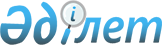 III сайланған Алматы қаласы мәслихатының XXVII сессиясының 2006 жылғы 14 желтоқсандағы "2007 жылға арналған Алматы қаласының бюджеті туралы" N 303 шешіміне өзгерістер енгізу туралы
					
			Күшін жойған
			
			
		
					ІІІ сайланған Алматы қаласы мәслихатының XXХІ сессиясының 2007 жылғы 20 шілдедегі N 380 шешімі. Алматы қаласы Әділет департаментінде 2007 жылғы 24 шілдеде N 752 тіркелді. Қолданылу мерзiмiнің аяқталуына байланысты шешімнің күші жойылды - Алматы қаласы мәслихатының 2008 жылғы 16 мамырдағы N 433 хатымен



     


 Ескерту. Қолданылу мерзiмiнің аяқталуына байланысты шешімнің күші жойылды - Алматы қаласы мәслихатының 2008 жылғы 16 мамырдағы N 433 хатымен



      "Қазақстан Республикасының Бюджет Кодексінің 
 85, 
  
 111 
  баптарына және Казақстан Республикасының "Казақстан Республикасындағы жергілікті мемлекеттік басқару туралы" 
 Заңының 
 6, 7 баптарына сәйкес III сайланған Алматы қаласының мәслихаты 

ШЕШІМ ЕТТІ:


      III сайланған Алматы қаласы мәслихаты XXVII сессиясының "2007 жылға арналған Алматы қаласының бюджеті туралы" 2006 жылғы 14 желтоқсандағы N 303 
 шешіміне 
 (нормативтік құқықтық актілердің мемлекеттік тіркеу тізілімінде N 723 рет санымен 2006 жылғы 28 желтоқсанда тіркелген, 2007 жылғы 6 қаңтарда "Алматы Ақшамы", 2007 жылғы 6 қаңтарда "Вечерний Алматы" газеттерінде жарияланған; III сайланған Алматы қаласы мәслихатының XXVIII сессиясының "III сайланған Алматы қаласы мәслихатының XXVII сессиясының 2006 жылғы 14 желтоқсандағы "2007 жылға арналған Алматы қаласының бюджеті туралы" N 303 шешіміне өзгерістер және толықтырулар енгізу туралы" 2007 жылғы 15 қаңтардағы N 324 шешімімен өзгерістер мен толықтырулар енгізілген, 2007 жылғы 31 қаңтарда N 736 рет санымен тіркеліп, 2007 жылғы 10 ақпанда "Алматы Ақшамы" газетінің N 17 санында, 2007 жылғы 10 ақпанда "Вечерний Алматы" газетінің N 31 санында жарияланған; III сайланған Алматы қаласы мәслихатының XXIX сессиясының "III сайланған Алматы қаласы мәслихаты 2006 жылғы 14 желтоқсандағы XXVII сессиясының "2007 жылға арналған Алматы қаласының бюджеті туралы" N 303 шешіміне өзгерістер енгізу туралы" 2007 жылғы 2 сәуірдегі N 329 шешімімен өзгерістер енгізілген, 2007 жылғы 27 сәуірде N 744 рет санымен тіркеліп, 2007 жылғы 31 мамырда "Алматы Ақшамы" газетінің N 65 санында, 2007 жылғы 24 мамырда "Вечерний Алматы" газетінің N 122-125 санында жарияланған; III сайланған Алматы қаласы мәслихатының XXXI сессиясының "III сайланған Алматы қаласы мәслихатының XXVII сессиясының 2006 жылғы 14 желтоқсандағы "2007 жылға арналған Алматы қаласының бюджеті туралы" N 303 шешіміне өзгерістер енгізу туралы" 2007 жылғы 3 шілдедегі N 371 шешімімен өзгерістер енгізілген, 2007 жылғы 12 шілдедегі N 750 рет санымен тіркеліп, 2007 жылғы 21 шілдеде "Алматы Ақшамы" газетінің N 89 санында, 2007 жылғы 21 шілдеде "Вечерний Алматы" газетінің N 182 санында жарияланған) мынадай өзгертулер енгізілсін: 

      1.1 тармақ келесі редакцияда жазылсын:

      "1. Алматы қаласының 2007 жылға арналған бюджеті 1 қосымшаға сәйкес мынадай мөлшерде бекітілсін:

      1) кірістер - 216 142 002 мың теңге, оның ішінде:

      салықтық түсімдер - 131 623 939 мың теңге;

      салықтық емес түсімдер - 2 489 712 мың теңге;

      негізгі капиталды сатудан түсетін түсімдер - 22 270 000 мың теңге;

      республикалық бюджеттен түсетін трансферттер - 59 758 351 мың теңге;

      2) шығындар - 222 468 882 мың теңге;

      3) операциялық сальдо - - 6 326 880 мың теңге;

      4) таза бюджеттік кредит беру - - 1 354 256 мың теңге, оның ішінде:

      бюджеттік кредиттерді өтеу - 1 354 256 мың теңге;

      5) қаржы активтерімен жасалатын операциялар бойынша сальдо - 

173 431 мың теңге, оның ішінде:

       қаржы активтерін сатып алу - 935 524 мың теңге;

      мемлекеттің қаржы активтерін сатудан түсетін түсімдер - 762 093 мың теңге;

      6) бюджет тапшылығы - - 5 146 055 мың теңге;

      7) бюджет тапшылығын қаржыландыру - 5 146 055 мың теңге, оның ішінде:

       қарыздар түсімі - 6 544 900 мың теңге;

       қарызды өтеу - 7 476 395 мың теңге;

      бюджет қаражаты қалдықтарының қозғалысы - 6 077 550 мың теңге";



      



      6-тармақтағы "3 796 543" цифрлары "3 821 543" цифрларымен ауыстырылсын;



      



      9-тармақтағы "23 136 236" цифрлары "23 371 030" цифрларымен ауыстырылсын;



      



      10-тармақтағы "21 539 311" цифрлары "21 521 681" цифрларымен ауыстырылсын;



      



      11-тармақтағы "3 144 695" цифрлары "3 124 180" цифрларымен ауыстырылсын;



      



      12-тармақтағы "23 574 376" цифрлары "23 557 376" цифрларымен ауыстырылсын;



      



      14-тармақтағы "4 861 760" цифрлары "7 861 760" цифрларымен ауыстырылсын;      

      15-тармақтағы "1 754 288" цифрлары "1 837 605" цифрларымен ауыстырылсын;



      



      16-тармақтағы "638 425" цифрлары "684 770" цифрларымен ауыстырылсын;



      



      17-тармақтағы "41 738 422" цифрлары "51 940 822" цифрларымен ауыстырылсын;



      



      18-тармақтағы "1 324 993" цифрлары "1 395 588" цифрларымен ауыстырылсын;

      20-тармақтағы "700 000" цифрлары "423 000" цифрларымен ауыстырылсын.

      1 қосымшасы осы шешімнің 1 қосымшасымен сәйкес жаңа редакцияда жазылсын.

      2. Осы шешім Алматы қаласы әділет департаментінде мемлекеттік тіркеуден өткен күннен бастап қолданысқа енгізіледі.



      



      


      


III сайланған Алматы қаласы




      мәслихатының XXXI сессиясының




      төрағасы                         Б. Шин



      III сайланған Алматы қаласы




      мәслихатының хатшысы             Т. Мұқашев




АЛМАТЫ ҚАЛАСЫНЫҢ 2007 ЖЫЛҒА АРНАЛҒАН






НАҚТЫ БЮДЖЕТІ



  кесте        


      III сайланған Алматы қаласы




      мәслихатының XXXI сессиясының




      төрағасы                         Б. Шин



      III сайланған Алматы қаласы




      мәслихатының хатшысы             Т. Мұқашев


					© 2012. Қазақстан Республикасы Әділет министрлігінің «Қазақстан Республикасының Заңнама және құқықтық ақпарат институты» ШЖҚ РМК
				
Санаты

Санаты

Санаты

Санаты

Санаты

  

Барлығы   (мың теңге)


Сыныбы              Атауы

Сыныбы              Атауы

Сыныбы              Атауы

Сыныбы              Атауы

  

Барлығы   (мың теңге)


Iшкi сыныбы

Iшкi сыныбы

Iшкi сыныбы

  

Барлығы   (мың теңге)


Ерекшелiгi

Ерекшелiгi

  

Барлығы   (мың теңге)


1

2

3

4

5

6


I. КІРІСТЕР



216142002



1



Салықтық түсімдер



131623939


01


Табыс салығы



53806739


2

Жеке табыс салығы


53806739


01

Төлем көзінен ұсталатын 



жеке табыс салығы 

47526739

02

Төлем көзінен ұсталынбайтынжеке табыс салығы 

5300000

03

Қызметін біржолғы талон 



бойынша жүзеге асыратын 



жеке тұлғалардан алынатын жеке табыс салығы

980000

03


Әлеуметтiк салық



59300000


1

Әлеуметтік салық

59300000

01

Әлеуметтік салық 

59300000

04


Меншiкке салынатын 




салықтар



11971150


1

Мүлiкке салынатын салықтар


7600000


01

Заңды тұлғалардың және жекекәсіпкерлердің мүлкіне 



салынатын салық

7200000

02

Жеке тұлғалардың мүлкiне 



салынатын салық

400000

3


Жер салығы



1770850


01

Ауыл шаруашылығы 



мақсатындағы жерлерге жеке 



тұлғалардан алынатын жер 



салығы

700

02

Елдi мекендер жерлерiне жеке тұлғалардан алынатын



жер салығы

70000

07

Ауыл шаруашылығы 



мақсатындағы жерлерге заңдытұлғалардан, жеке кәсіпкерлерден, жеке нотариустар мен 



адвокаттардан алынатын жер 



салығы

150

08

Елді мекендер жерлеріне 



заңды тұлғалардан, жеке кәсіпкерлерден, жеке нотариустар мен 



адвокаттардан алынатын жер 



салығы

1700000

4


Көлiк құралдарына 




салынатын салық



2600000


01

Заңды тұлғалардың көлiк 



құралдарына салынатын салық

750000

02

Жеке тұлғалардың көлiк 



құралдарына салынатын салық

1850000

5


Бірыңғай жер салығы



300


01

Бірыңғай жер салығы

300

05



Тауарларға, жұмыстарға және қызметтер көрсетуге салынатын iшкi салықтар




5865650


2


Акциздер



2719650


02

Қазақстан Республикасының



аумағында өндірілген арақ

638000

03

Қазақстан Республикасының 



аумағында өндірілген күшті 



ликер-арақ бұйымдары және 



басқа да күшті алкогольді 



ішімдіктер

17950

04

Қазақстан Республикасының 



аумағында өндірілген 



шараптар

12500

05

Қазақстан Республикасының 



аумағында өндірілген коньяктар

88900

06

Қазақстан Республикасының 



аумағында өндірілген шампаншараптары

58300

07

Қазақстан Республикасының 



аумағында өндірілген сыра

1131000

37

Қазақстан Республикасының 



аумағында өндірілген этил 



спиртінің көлемдік үлесі 12 процентке дейінгі басқа да әлсіз алкогольді ішімдіктер

81000

23

Құмар ойын бизнесі

250000

24

Лотереяларды ұйымдастыру 



және өткізу

95000

96

Заңды және жеке тұлғалар 



бөлшек саудада өткізетін, сондай-ақ өзінің өндірістікмұқтаждарына пайдаланатын



бензин (авиациялық бензинді қоспағанда)

287000

97

Заңды және жеке тұлғалар



бөлшек саудада өткізетін, сондай-ақ өз өндірістік



мұқтаждарына пайдаланатын



дизель отыны

60000

3


Табиғи және басқа 




ресурстарды пайдаланғаны үшiн түсетiн түсiмдер



1463000


03

Жер бетіне жақын көздердегісу ресурстарын пайдаланғаныүшін төлем

3000

14

Жергілікті маңызы бар ерекше қорғалатын табиғи аумақтарды пайдаланғаны 



үшін төлем

10000

15

Жер телімдерін пайдаланғаны үшін төлем

600000

16

Қоршаған ортаны ластағаны 



үшін төленетін төлем

850000

4


Кәсiпкерлiк және кәсiби 




қызметтi жүргiзгенi үшiн алынатын алымдар



1683000


01

Жеке кәсіпкерлерді 



мемлекеттік тіркегені үшін алынатын алым

77000

02

Жекелеген қызмет түрлерiменайналысу құқығы үшiн 



лицензиялық алым

75000

03

Заңды тұлғаларды 



мемлекеттiк тiркегенi және филиалдар мен өкiлдiктердi есептiк тiркегенi үшiн алынатын алым 

65000

04

Аукциондық сатудан алынатыналым

70000

05

Жылжымалы мүлікті 



кепілдікке салуды 



мемлекеттік тіркегені және кеменiң немесе жасалып 



жатқан кеменiң ипотекасы 



үшін алынатын алым

47000

14

Көлік құралдарын 



мемлекеттік тіркегені үшін алым

55000

18

Жылжымайтын мүлікке және 



олармен мәміле жасау 



құқығын мемлекеттік 



тіркегені үшін алым

144000

20

Жергілікті маңызы бар және елді мекендердегі жалпы 



пайдаланудағы автомобиль 



жолдарының белдеуінде 



бөлінген сыртқы (көрнекі) жарнамаларды орналастырғаныүшін төлем ақы

1150000

08



Заңдық мәнді іс-әрекеттерді жасағаны және (немесе) құжаттар бергені үшін оған уәкілеттігі бар мемлекеттік органдар






немесе лауазымды адамдар алатын міндетті төлемдер




680400


1


Мемлекеттік баж



680400


02

Сотқа берілетін талап 



арыздардан, ерекше өндірістегі істер бойынша арыздардан (шағымдардан), жүгіну шағымдарынан, атқару парағының көшірмесінберу туралы мәселе бойынша сот анықтамасына жеке 



шағымдардан, сот бұйрығын шығару туралы арыздардан, сондай-ақ соттың шет ел 



соттары мен төрелік 



соттарының шешімдері 



бойынша атқару парақтарын, құжаттардың көшірмелерін (телнұсқаларын) бергені үшін алынатын мемлекеттік



баж

560000

04

Азаматтық хал актілерін 



тіркегені, азаматтарға азаматтық хал актілерін тіркегені туралы қайта 



куәліктер бергені үшін, сондай-ақ туу, неке, некені бұзу, өлім туралы актілердің жазбаларын 



өзгерту, толықтыру, түзету мен қалпына келтіруге 



байланысты куәліктерді 



бергені үшін алынатын 



мемлекеттік баж

22000

05

Шетелге баруға және 



Қазақстан Республикасына 



басқа мемлекеттерден 



адамдарды шақыруға құқық 



беретін құжаттарды 



ресімдегені үшін, сондай-ақ осы құжаттарға өзгерістер енгізгені үшін 



алынатын мемлекеттік баж

4000

06

Шетелдіктердің 



паспорттарына немесе 



олардың орнына қолданылатынқұжаттарына Қазақстан 



Республикасынан кету және 



Қазақстан Республикасына 



келу құқығына виза бергені үшін алынатын мемлекеттік 



баж

71000

07

Қазақстан Республикасының 



азаматтығын алу, Қазақстан Республикасының азаматтығын қалпына келтіру және 



Қазақстан Республикасының 



азаматтығын тоқтату туралы құжаттарды ресімдегені үшіналынатын мемлекеттік баж

1700

08

Тұрғылықты жерін тіркегені үшін алынатын мемлекеттік



баж

12000

09

Аңшылық құқығына рұқсат 



бергені үшін алынатын



мемлекеттік баж

1000

10

Азаматтық, қарудың (аңшылық суық қаруды, белгі беретін қаруды, ұңғысыз атыс қаруын, механикалық 



шашыратқыштарды, көзден жас ағызатын немесе 



тітіркендіретін заттар 



толтырылған аэрозольді жәнебасқа құрылғыларды, үрлемелі қуаты 7,5 Дж-дан аспайтын 



пневматикалық қаруды 



қоспағанда және калибрі 4.5 мм-ге дейінгілерін қоспағанда) әрбір бірлігін тіркегені және қайта 



тіркегені үшін алынатын 



мемлекеттік баж

1500

12

Қаруды және оның оқтарын



сақтауға немесе сақтауға, алып жүруге, тасымалдауға және Қазақстан 



Республикасының аумағына 



әкелуге, Қазақстан Республикасынан әкетуге 



рұқсат бергені үшін 



мемлекеттік баж

7200


2




Салықтық емес түсiмдер




2489712


01



Мемлекет меншігінен 






түсетін түсімдер




1609012


1

Мемлекеттік кәсіпорынның 



таза кірісі бөлігіндегі түсімдер

121680

02

Коммуналдық мемлекеттік 



кәсіпорындардың таза 



кірісінің бір бөлігінің 



түсімдері

121680

3


Мемлекет меншігіндегі 




акциялардың мемлекеттік 




пакетіне дивидендтер



13172


2

Коммуналдық меншігіндегі 



акциялардың мемлекеттік 



пакетіне дивидендтер

13172

5


Мемлекет меншігіндегі 




мүлікті жалға беруден 




түсетін кірістер



687160


04

Коммуналдық меншіктегі 



мүлікті жалға беруден 



түсетін кірістер

687160

7


Мемлекеттік бюджеттен 




берілген кредиттер 




бойынша сыйақылар




(мүдделер)



787000


11

Заңды тұлғаларға жергіліктібюджеттен 2005 жылға дейін берілген бюджеттік 



кредиттер бойынша сыйақылар (мүдделер)

787000

02



Мемлекеттік бюджеттен 






қаржыландырылатын мемлекеттік мекемелердің тауарларды (жұмыстарды, қызметтер көрсетуді) өткізуінен түсетін 






түсімдер




8400


1


Мемлекеттік бюджеттен 




қаржыландырылатын 




мемлекеттік мекемелердің тауарларды (жұмыстарды, қызметтер көрсетуді) өткізуінен түсетін 




түсімдер



8400


02

Жергілікті бюджеттен 



қаржыландырылатын 



мемлекеттік мекемелер 



көрсететін қызметтерді 



сатудан түсетін түсімдер

8400

03



Мемлекеттік бюджеттен 






қаржыландырылатын мемлекеттік мекемелер 






ұйымдастыратын 






мемлекеттік сатып алуды 






өткізуден түсетін ақша 






түсімдері




10000


1

Мемлекеттік бюджеттен 



қаржыландырылатын мемлекеттік мекемелер 



ұйымдастыратын мемлекеттік сатып алу өткізуден түсетінақша түсімдері

10000

02

Жергілікті бюджеттен 



қаржыландырылатын 



мемлекеттік мекемелер 



ұйымдастыратын мемлекеттік сатып алуды өткізуден 



түсетін ақшаның түсімі

10000

04



Мемлекеттік бюджеттен 






қаржыландырылатын, сондай-ақ Қазақстан 






Республикасы Ұлттық 






Банкінің бюджетінен (шығыстар сметасынан) ұсталатын және 






қаржыландырылатын 






мемлекеттік мекемелер 






салатын айыппұлдар, өсімпұлдар, санкциялар, өндіріп алулар




322300


1


Мемлекеттік бюджеттен 




қаржыландырылатын, сондай-ақ Қазақстан 




Республикасы Ұлттық 




Банкінің бюджетінен (шығыстар сметасынан) ұсталатын және 




қаржыландырылатын 




мемлекеттік мекемелер 




салатын айыппұлдар, өсімпұлдар, санкциялар, өндіріп алулар



322300


05

Жергілікті мемлекеттік 



органдар салатын әкімшілік айыппұлдар мен санкциялар

320000

14

Жергілікті бюджеттен 



қаржыландырылатын 



мемлекеттік мекемелермен 



алынатын басқа да 



санкциялар мен айыппұлдар

2300

06



Басқа да салықтық емес 






түсiмдер




540000


1


Басқа да салықтық емес 




түсiмдер



540000


07

Бұрын жергілікті бюджеттен алынған, пайдаланылмаған қаражаттардың қайтарылуы

10000

09

Жергіліктік бюджетке 



түсетін салыққа жатпайтын 



басқа да түсімдер

530000


3




Негізгі капиталды сатудантүсетін түсімдер




22270000


01



Мемлекеттік мекемелерге 






бекітілген, мемлекеттік мүлікті сату




7700000


1

Мемлекеттік мекемелерге 



бекітілген, мемлекеттік мүлікті сату

7700000

03

Азаматтарға пәтерлер 



сатудан түскен қаражат 

7700000

03



Жердi және материалдық емес активтердi сату




14570000


1


Жерді сату



14180000


01

Жер телімдерін сатудан 



түсетін түсімдер

14180000

2


Материалдық емес 




активтердi сату



390000


02

Жер телімдерін жалға беру құқығын сатқаны үшін төлем

390000


4




Трансферттерден түсетін 






түсімдер




59758351


02



Мемлекеттiк басқарудың 






жоғары тұрған 






органдарынан түсетiн 






трансферттер




59758351


1

Республикалық бюджеттен 



түсетiн трансферттер

59758351

01

Ағымдағы мақсатты 



трансферттер

14474338

02

Мақсатты даму трансферттері

45284013

Функционалдық топ

Функционалдық топ

Функционалдық топ

Функционалдық топ

Функционалдық топ

  

Барлығы   (мың теңге)


Кіші функция

Кіші функция

Кіші функция

Кіші функция

  

Барлығы   (мың теңге)


Бюджеттік бағдарламалардың әкiмшiсi

Бюджеттік бағдарламалардың әкiмшiсi

Бюджеттік бағдарламалардың әкiмшiсi

  

Барлығы   (мың теңге)


Бағдарлама

Бағдарлама

  

Барлығы   (мың теңге)


Атауы

  

Барлығы   (мың теңге)


1

2

3

4

5

6


II. Шығыстар



222468882



01



Жалпы сипаттағы 




мемлекеттiк қызметтер 



3821543


1



Мемлекеттiк басқарудың






жалпы функцияларын 






орындайтын өкiлдi, атқарушы және басқа органдар




2572367


111


Республикалық маңызы бар қала мәслихатының




аппараты



23101


001

Республикалық маңызы бар



қала мәслихатының қызметін қамтамасыз ету

23101

121


Республикалық маңызы бар қала әкімінің аппараты



2199039


001

Республикалық маңызы бар



қала әкімінің қызметін 



қамтамасыз ету

1963659

002

Ақпараттық жүйелер құру

140000

116

Электрондық үкімет 



шеңберінде адами капиталды дамыту

95380

123


Қаладағы аудан әкімінің 




аппараты



350227


001

Қаладағы аудан әкімі 



аппаратының қызметін 



қамтамасыз ету

350227

2



Қаржылық қызмет




1154616


356


Республикалық маңызы бар қаланың қаржы 




департаменті 



1154616


001

Қаржы департаментінің қызметін қамтамасыз ету

1016423

003

Салық салу мақсатында 



мүлікті бағалауды жүргізу

10061

004

Біржолғы талондарды беру 



жөніндегі жұмысты және 



біржолғы талондарды іске 



асырудан сомаларды жинаудыңтолықтығын қамтамасыз етудіұйымдастыру

100000

010

Коммуналдық меншікті жекешелендіруді ұйымдастыру

28132

5



Жоспарлау және 






статистикалық қызмет




94560


357


Республикалық маңызы бар қаланың экономика және 




бюджеттік жоспарлау 




департаменті 



94560


001

Экономика және бюджеттік 



жоспарлау департаментінің қызметін қамтамасыз ету

94560


02



Қорғаныс



1690382


1



Әскери мұқтаждар




82943


350


Республикалық маңызы бар қаланың жұмылдыру 




дайындығы, азаматтық қорғаныс, авариялармен табиғи апаттардың алдын




алуды және жоюды 




ұйымдастыру департаменті



82943


003

Жалпыға бiрдей әскери 



мiндеттi атқару шеңберiндегi iс-шаралар

12943

007

Аумақтық қорғанысты 



дайындау және республикалықмаңызы бар қаланың аумақтыққорғанысы

70000

2



Төтенше жағдайлар 






жөнiндегi жұмыстарды ұйымдастыру




1607439


350


Республикалық маңызы бар қаланың жұмылдыру 




дайындығы, азаматтық қорғаныс, авариялармен табиғи апаттардың алдын 




алуды және жоюды 




ұйымдастыру департаменті



1607439


001

Жұмылдыру дайындығы, азаматтық қорғаныс, авариялармен табиғи 



апаттардың алдын алуды және жоюды ұйымдастыру 



департаментінің қызметін қамтамасыз ету

38573

005

Республикалық маңызы бар 



қаланың жұмылдыру дайындығыжәне жұмылдыру

219332

006

Республикалық маңызы бар



қала ауқымындағы төтенше жағдайлардың алдын алу және оларды жою

1324410

106

Табиғи және техногендік



сипаттағы төтенше 



жағдайларды жою үшін 



жергілікті атқарушы 



органның төтенше резервініңесебінен іс-шаралар өткізу

25124


03



Қоғамдық тәртіп, қауіпсіздік, құқық, сот, қылмыстық-атқару қызметі



5264414


1



Құқық қорғау қызметi




5264414


352


Республикалық маңызы бар қаланың бюджетінен 




қаржыландырылатын атқарушы ішкі істер 




органы



4964414


001

Республикалық маңызы бар 



қала бюджетінен 



қаржыландырылатын атқарушы ішкі істер органының 



қызметін қамтамасыз ету

4809569

002

Республикалық маңызы бар 



қаланың аумағында қоғамдық тәртіпті қорғау және 



қоғамдық қауіпсіздікті 



қамтамасыз ету

144492

003

Қоғамдық тәртіпті қорғауға қатысатын азаматтарды 



көтермелеу 

600

005

Ақпараттық жүйелерді құру

9753

368


Республикалық маңызы бар қаланың жолаушылар көлігіжәне автомобиль жолдары 




департаменті 



300000


007

Елді мекендерде жол жүру 



қозғалысын реттеу бойынша 



жабдықтар мен құралдарды 



пайдалану

300000


04



Бiлiм беру



23371030


1



Мектепке дейiнгi тәрбие және оқыту




2354791


123


Қаладағы аудан әкімі 




аппаратының қызметін 




қамтамасыз ету



2354791


004

Мектепке дейінгі тәрбие 



ұйымдарын қолдау

2354791

2



Жалпы бастауыш, жалпы негізгі, жалпы орта бiлiм беру




17241208


359


Республикалық маңызы бар қаланың дене шынықтыру 




және спорт басқармасы 



1073454


006

Балалар мен жасөспірімдергеспорт бойынша қосымша бiлiмберу

814908

007

Мамандандырылған бiлiм беруұйымдарында спорттағы 



дарынды балаларға жалпы 



бiлiм беру

258546

360


Республикалық маңызы бар қаланың білім беру 




департаменті 



16167754


003

Жалпы білім беру

13203771

004

Арнаулы бiлiм беру 



бағдарламалары бойынша 



жалпы бiлiм беру

1004712

005

Мамандандырылған бiлiм беруұйымдарында дарынды 



балаларға жалпы бiлiм беру

164266

006

Орта білім жүйесін 



ақпараттандыру

378789

007

Республикалық маңызы бар 



қаланың мемлекеттiк бiлiм 



беру ұйымдары үшiн 



оқулықтар сатып алу және 



жеткiзу

523884

008

Балалар мен жас өспірімдер үшін қосымша білім беру

755228

009

Республикалық маңызы бар 



қала ауқымындағы мектеп 



олимпиадаларын және 



мектептен тыс іс-шараларды өткiзу

137104

3



Бастауыш кәсiптік бiлiм 






беру




921585


360


Республикалық маңызы бар қаланың білім беру 




департаменті 



921585


010

Бастауыш кәсіптік білім 



беру

921585

4



Орта кәсіби бiлiм беру




1011790


353


Республикалық маңызы бар қаланың денсаулық сақтау департаменті 



97351


002

Орта кәсіптік білімді 



мамандарды даярлау

97351

360


Республикалық маңызы бар қаланың білім беру 




департаменті 



914439


011

Орта кәсіптік білімді 



мамандарды даярлау

914439

5



Қосымша кәсіби білім беру




101619


353


Республикалық маңызы бар қаланың денсаулық сақтау департаменті 



5637


003

Кадрлардың біліктілігін 



арттыру және қайта даярлау

5637

360


Республикалық маңызы бар қаланың білім беру 




департаменті 



95982


012

Кадрлардың біліктілігін 



арттыру және оларды қайта даярлау

95982

9



Бiлiм беру саласындағы 






өзге де қызметтер




1740037


360


Республикалық маңызы бар қаланың білім беру 




департаменті 



186867


001

Білім беру департаментінің қызметін қамтамасыз ету

61023

013

Балалар мен жеткіншектердіңпсихикалық денсаулығын 



зерттеу және халыққа 



психологиялық-медициналық-



педагогикалық 



консультациялық көмек 



көрсету

40391

014

Дамуында проблемалары бар



балалар мен жеткіншектердіңоңалту және әлеуметтік 



бейімдеу

57813

116

Электрондық үкімет 



шеңберінде адами капиталды дамыту

27640

373


Республикалық маңызы бар қаланың құрылыс 




департаменті 



1553170


005

Білім беру объектілерін



дамыту

1040670

006

Алматы қаласындағы білім



беру объектілерін 



сейсмикалық күшейту

512500


05



Денсаулық сақтау



21521681


1



Кең бейiндi ауруханалар




8164543


353


Республикалық маңызы бар қаланың денсаулық сақтау департаменті 



8164543


004

Бастапқы медициналық-



санитарлық көмек көрсету 



мамандарының және денсаулықсақтау ұйымдарының 



жолдамасы бойынша 



стационарлық медициналық



көмек көрсету

8164543

2



Халықтың денсаулығын






қорғау




1572324


353


Республикалық маңызы бар қаланың денсаулық сақтау департаменті 



604466


005

Жергілікті денсаулық сақтауұйымдары үшін қанды, оның құрамдарын және дәрілерді



өндіру

204978

006

Ана мен баланы қорғау

363910

007

Салауатты өмір салтын



насихаттау

34859

017

Шолғыншы эпидемиологиялық 



қадағалау жүргізу үшін 



тест-жүйелерін сатып алу

719

369


Республикалық маңызы бар қаланың мемлекеттік санитарлық-эпидемиологиялық қадағалау департаменті 



967858


001

Мемлекеттік санитарлық-



эпидемиологиялық қадағалау департаментінің қызметін қамтамасыз ету

323610

002

Халықтың санитарлық-



эпидемиологиялық 



салауаттылығы

537341

007

Халыққа иммундық алдын 



алуды жүргізу үшін дәрiлiк заттарды, вакциналарды және басқа иммунды биологиялық препараттарды 



орталықтандырылған сатып



алу

106907

3



Мамандандырылған 






медициналық көмек




3643926


353


Республикалық маңызы бар қаланың денсаулық сақтау департаменті 



3643926


009

Әлеуметтік-елеулі және 



айналадағылар үшін қауіп 



төндіретін аурулармен 



ауыратын адамдарға



медициналық көмек көрсету

2891563

019

Туберкулез ауруларын 



туберкулез ауруларына қарсыпрепараттарымен қамтамасыз



ету

67021

020

Диабет ауруларын диабетке



қарсы препараттарымен 



қамтамасыз ету

307819

021

Онкологиялық ауруларды



химия препараттарымен



қамтамасыз ету

144596

022

Бүйрек жетімсіз ауруларды



дәрі-дәрмек құралдарымен, диализаторлармен, шығыс материалдарымен және 



бүйрегі алмастырылған



ауруларды дәрі-дәрмек



құралдарымен қамтамасыз ету

232927

4



Емханалар




4782563


353


Республикалық маңызы бар қаланың денсаулық сақтау департаменті 



4782563


010

Халыққа бастапқы 



медициналық-санитарлық 



көмек көрсету

3948470

014

Халықтың жекелеген 



санаттарын амбулаториялық 



деңгейде дәрілік заттармен және мамандандырылған 



балалар және емдік тамақ 



өнімдерімен қамтамасыз ету

834093

5



Медициналық көмектiң 






басқа түрлерi




2124959


353


Республикалық маңызы бар қаланың денсаулық сақтау департаменті 



2124959


011

Жедел және шұғыл көмек 



көрсету

2115953

012

Төтенше жағдайларда халыққамедициналық көмекті көрсету

9006

9



Денсаулық сақтау 






саласындағы өзге де






қызметтер




1233366


353


Республикалық маңызы бар қаланың денсаулық сақтау департаменті 



94614


001

Денсаулық сақтау 



департаментінің қызметін  қамтамасыз ету

58410

008

Қазақстан Республикасында



ЖҚТБ індетінің алдын алу 



және қарсы күрес жөніндегі іс-шараларды іске асыру

18845

018

Ақпараттық талдау 



орталықтарының қызметін 



қамтамасыз ету

17359

373


Республикалық маңызы бар қаланың құрылыс 




департаменті 



1138752


008

Денсаулық сақтау 



объектілерін дамыту

638752

009

Алматы қаласында денсаулық сақтау объектілерін 



сейсмикалық күшейту

500000


06



Әлеуметтiк көмек және 




әлеуметтiк қамсыздандыру



3124180


1



Әлеуметтiк қамсыздандыру




922250


355


Республикалық маңызы бар қаланың жұмыспен қамту және әлеуметтік 




бағдарламалар 




департаменті 



580894


002

Жалпы үлгідегі мүгедектер



мен қарттарды әлеуметтік 



қамтамсыз ету

580894

360


Республикалық маңызы бар қаланың білім беру 




департаменті 



341356


016

Жетiм балаларды, ата-анасының қамқорлығынсыз қалған балаларды әлеуметтiк 



қамсыздандыру

341356

2



Әлеуметтiк көмек




1863283


123


Қаладағы аудан әкімінің




аппараты



97219


003

Мұқтаж азаматтарға үйінде



әлеуметтік көмек көрсету

97219

355


Республикалық маңызы бар қаланың жұмыспен қамту




және әлеуметтік 




бағдарламалар




департаменті 



1766064


003

Еңбекпен қамту бағдарламасы

203777

006

Мемлекеттік атаулы 



әлеуметтік көмек

148016

007

Тұрғын үй көмегі

192137

008

Жергілікті өкілді 



органдардың шешімі бойынша азаматтардың жекелеген 



санаттарына әлеуметтік



көмек

1032599

009

Мүгедектерді әлеуметтік



қолдау

122168

012

18 жасқа дейінгі балаларға мемлекеттік



жәрдемақылар

35595

015

Мүгедектерді оңалту жеке



бағдарламасына сәйкес, мұқтаж мүгедектерді арнайы гигиеналық құралдармен 



қамтамасыз етуге, және ымдау тілі мамандарының, жеке көмекшілердің қызмет



көрсету

31772

9



Әлеуметтiк көмек және






әлеуметтiк қамтамасыз етусалаларындағы өзге де 






қызметтер




338647


355


Республикалық маңызы бар қаланың жұмыспен қамту 




және әлеуметтік 




бағдарламалар 




департаменті 



338647


001

Жұмыспен қамту және 



әлеуметтік бағдарламалар



департаментінің қызметін қамтамасыз ету

275980

013

Жәрдемақыларды және басқа



да әлеуметтік төлемдерді



есептеу, төлеу мен жеткізу бойынша қызметтерге ақы төлеу

8327

016

Белгілі бір тұрғылықты жеріжоқ адамдарды әлеуметтік 



бейімдеу

40572

108

Жергілікті бюджеттік 



инвестициялық жобалардың (бағдарламалардың) техникалық-экономикалық 



негіздемелерін әзірлеу жәнеоларға сараптама жасау

13768


07



Тұрғын үй-коммуналдық 




шаруашылық



23557376


1



Тұрғын үй шаруашылығы




15161706


371


Республикалық маңызы бар қаланың энергетика және 




коммуналдық шаруашылық 




департаменті 



6743845


008

Инженерлік коммуникациялық инфрақұрылымды дамыту және жайластыру

6743845

373


Республикалық маңызы бар қаланың құрылыс 




департаменті 



7351020


012

Тұрғын үй салу

7351020

374


Республикалық маңызы бар қаланың тұрғын үй 




департаменті



1066841


001

Тұрғын үй департаментінің 



қызметін қамтамасыз ету

45772

005

Мемлекеттiк қажеттiлiктер 



үшiн жер учаскелерiн алып 



қою, соның iшiнде сатып алу жолымен алып қою және



осыған байланысты 



жылжымайтын мүлiктi иелiктен айыру

1003069

106

Табиғи және техногендік



сипаттағы төтенше 



жағдайларды жою үшін 



жергілікті атқарушы 



органның төтенше резервініңесебінен іс-шаралар өткізу

18000

2



Коммуналдық шаруашылық




1383824


371


Республикалық маңызы бар қаланың энергетика және




коммуналдық шаруашылық




департаменті 



1383824


001

Энергетика және коммуналдықшаруашылық департаментінің қызметін қамтамасыз ету

28022

005

Коммуналдық шаруашылық



нысандарын дамыту

974302

006

Сумен жабдықтау және су



бөлу жүйесін қалыптастыру

111500

007

Сумен жабдықтау жүйесін



дамыту

270000

3



Елді-мекендерді көркейту




7011846


123


Қаладағы аудан әкімінің аппараты



6541846


008

Елді мекендерде көшелерді



жарықтандыру

1194287

009

Елді мекендердің 



санитариясын қамтамасыз ету

1503536

010

Жерлеу орындарын күтіп-



ұстау және туысы жоқ 



адамдарды жерлеу

40000

011

Елді мекендерді абаттандырумен көгалдандыру

3804023

373


Республикалық маңызы бар қаланың құрылыс




департаменті 



470000


013

Көркейту объектілерін



дамыту

470000


08



Мәдениет, спорт, туризм және ақпараттық кеңістiк



4592657


1



Мәдениет саласындағы






қызмет




2557018


361


Республикалық маңызы бар қаланың мәдениет




департаменті 



2027932


001

Мәдениет департаментінің



қызметін қамтамасыз ету

24744

003

Мәдени-демалыс жұмысын



қолдау

1559230

004

Мемлекет қайраткерлерін



мәңгі есте сақтау

20000

005

Тарихи-мәдени мұра 



ескерткіштерін сақтауды



және оларға қол 



жетімділікті қамтамасыз ету

118842

007

Театр және музыка өнерiн



қолдау

111494

008

Зоопарктер мен 



дендропарктердiң жұмыс iстеуiн қамтамасыз ету

193622

373


Республикалық маңызы бар қаланың құрылыс 




департаменті 



529086


014

Мәдениет объектілерін 



дамыту

529086

2



Спорт




911609


359


Республикалық маңызы бар қаланың дене шынықтыру 




және спорт басқармасы 



898609


001

Дене шынықтыру және спорт 



басқармасының қызметін қамтамасыз ету

19849

003

Республикалық маңызы бар 



қала деңгейінде спорттық



жарыстар өткiзу

120000

004

Әртүрлi спорт түрлерi бойынша республикалық 



маңызы бар қала, астана құрама командаларының



мүшелерiн дайындау және



олардың республикалық және халықаралық спорт 



жарыстарына қатысуы

671946

108

Жергілікті бюджеттік 



инвестициялық жобалардың (бағдарламалардың) техникалық-экономикалық



негіздемелерін әзірлеу жәнеоларға сараптама жасау

86814

373


Республикалық маңызы бар қаланың құрылыс




департаменті 



13000


015

Дене шынықтыру және спорт



объектілерін дамыту


13000


3



Ақпараттық кеңiстiк




758163


358


Республикалық маңызы бар қаланың мұрағат және




құжаттар басқармасы 



102841


001

Мұрағат және құжаттама 



басқармасының қызметін



қамтамасыз ету

15961

002

Мұрағаттық қордың сақталуынқамтамасыз ету

86880

361


Республикалық маңызы бар қаланың мәдениет 




департаменті 



149174


009

Қалалық кiтапханалардың 



жұмыс iстеуiн қамтамасыз ету

149174

362


Республикалық маңызы бар қаланың ішкі саясат




департаменті 



404080


002

Бұқаралық ақпарат құралдарыарқылы мемлекеттiк ақпарат саясатын жүргізу

404080

363


Республикалық маңызы бар қаланың тілдерді дамыту




басқармасы



87263


001

Тілдерді дамыту 



басқармасының қызметін қамтамасыз ету

21808

002

Мемлекеттік тілді және



Қазақстан халықтарының басқа да тілдерін дамыту

65455

373


Республикалық маңызы бар қаланың құрылыс




департаменті 



14805


016

Мұрағат объектілерін дамыту

14805

4



Туризм




15000


364


Республикалық маңызы бар қаланың кәсіпкерлік және өнеркәсіп департаменті 



15000


005

 Туристтік қызметті реттеу

15000

9



Мәдениет, спорт, туризм және ақпараттық






кеңiстiктi ұйымдастыру жөнiндегi өзге де қызметтер




350867


362


Республикалық маңызы бар қаланың ішкі саясат




департаменті 



350867


001

Ішкі саясат департаментінің қызметін қамтамасыз ету

272960

003

Жастар саясаты саласындағы өңірлік бағдарламаларды iске асыру

77907


09



Отын-энергетика кешенi және жер қойнауын 




пайдалану



7861760


9



Отын-энергетика кешені






және жер қойнауын 






пайдалану саласындағы






өзге де қызметтер




7861760


371


Республикалық маңызы бар қаланың энергетика және




коммуналдық шаруашылық




департаменті 



7861760


012

Жылу-энергетикалық жүйені



дамыту

7861760


10



Ауыл, су, орман, балық шаруашылығы, ерекше қорғалатын табиғи аумақтар, қоршаған ортаны және жануарлар дүниесін қорғау, жер қатынастары



1837605


1



Ауыл шаруашылығы




5342


375


Республикалық маңызы бар қаланың, астананың ауыл шаруашылық атқарушы




органы



5342


001

Республикалық маңызы бар



қаланың, астананың ауыл шаруашылық атқарушы 



органының қызметін



қамтамасыз ету

5342

5



Қоршаған ортаны қорғау




1785506


354


Республикалық маңызы бар қаланың табиғи ресурстар және табиғатты 




пайдалануды реттеу департаменті 



1785506


001

Табиғи ресурстар және 



қоршаған ортаны қорғау 



департаментінің қызметін 



қамтамасыз ету

20289

004

Қоршаған ортаны қорғау



бойынша іс-шаралар өткізу

708200

005

Қоршаған ортаны қорғау



объектілерін дамыту

1011317

006

Жергiлiктi маңызы бар ерекше қорғалатын табиғи



аумақтарды күтiп-ұстау жәнеқорғау

45700

6



Жер қатынастары




46757


351


Республикалық маңызы бар қаланың жер қатынастары




басқармасы



46757


001

Жер қатынастары 



басқармасының қызметін



қамтамасыз ету

46757


11



Өнеркәсіп, сәулет, қала құрылысы және құрылыс




қызметі



684770


2



Сәулет, қала құрылысы және құрылыс қызметі




684770


365


Республикалық маңызы бар қаланың сәулет, қала құрылысы департаменті 



605805


001

Сәулет, қала құрылысы департаментінің қызметін қамтамасыз ету

51460

002

Елді мекендердегі 



құрылыстардың бас жоспарын әзірлеу

554345

366


Республикалық маңызы бар қаланың мемлекеттік 




сәулет-құрылыс бақылауы




департаменті 



54614


001

Мемлекеттік сәулет-құрылыс бақылауы департаментінің қызметін қамтамасыз ету

54614

373


Республикалық маңызы бар қаланың құрылыс 




департаменті 



24351


001

Құрылыс департаментінің қызметін қамтамасыз ету

24351


12



Көлiк және коммуникация



51940822


1



Автомобиль көлiгi




7664935


368


Республикалық маңызы бар қаланың жолаушылар көлігіжәне автомобиль жолдары 




департаменті 



7664935


003

Автомобиль жолдарының жұмысістеуін қамтамасыз ету

7664935

9



Көлiк және 






коммуникациялар






саласындағы өзге де 






қызметтер




44275887


368


Республикалық маңызы бар қаланың жолаушылар көлігіжәне автомобиль жолдары




департаменті 



44275887


001

Жолаушылар көлігі және



автомобиль жолдары



департаментінің қызметін қамтамасыз ету

28892

002

Көлік инфрақұрылымын дамыту

44246995


13



Басқалар



460064


1



Экономикалық қызметтерді реттеу




80188


364


Республикалық маңызы бар қаланың кәсіпкерлік және өнеркәсіп департаменті 



80188


001

Кәсіпкерлік және өнеркәсіп департаментінің қызметін



қамтамасыз ету

80188

9



Басқалар




379876


356


Республикалық маңызы бар қаланың қаржы




департаменті 



379876


013

Шұғыл шығындарға арналған



республикалық маңызы бар



қаланың, астананың жергілікті атқарушы



органының резерві

150000

014

Жергілікті атқарушы



органның, республикалық маңызы бар қаланың, астананың табиғи және



техногендік сипаттағы



төтенше жағдайларды жоюға



арналған төтенше резерві

129876

015

Соттардың шешiмдерi бойынша мiндеттемелердi орындауға арналған



республикалық маңызы бар



қала, астана жергілікті атқарушы органының резерві

100000


14



Борышқа қызмет көрсету



202441


1



Борышқа қызмет көрсету




202441


356


Республикалық маңызы бар қаланың қаржы




департаменті 



202441


005

Жергілікті атқарушы



органдардың борышына қызметкөрсету

202441


15



Трансферттер



72538157


1



Трансферттер




72538157


356


Республикалық маңызы бар қаланың қаржы




департаменті 



72538157


006

Нысаналы трансферттерді



қайтару

227804

007

Бюджеттік алулар

72310353



III. Операциялық сальдо




-6326880




IV. Таза бюджеттік кредит беру 




-1354256



5



Бюджеттік кредиттерді




өтеу



1354256


01



Бюджеттік кредиттерді






өтеу




1354256


1


Мемлекеттік бюджеттен




берілген бюджеттік




кредиттерді өтеу



1354256


11

Заңды тұлғаларға жергіліктібюджеттен 2005 жылға дейін берілген бюджеттік



кредиттерді өтеу

1354256



V. Қаржы активтерімен жасалатын операциялар






бойынша сальдо:




173431




Қаржы активтерін сатып






алу




935524



13



Басқалар



935524


9



Басқалар




935524


356


Республикалық маңызы бар қаланың қаржы 




департаменті 



935524


012

Заңды тұлғалардың жарғылық капиталын қалыптастыру



немесе ұлғайту

935524


06




Мемлекеттің қаржы






активтерін сатудан 






түсетін түсімдер




762093


01



Мемлекеттің қаржы






активтерін сатудан






түсетін түсімдер




762093


1


Қаржы активтерін ел




ішінде сатудан түсетін




түсімдер



762093


05

Мүліктік кешен түріндегі



коммуналдық мемлекеттік



мекемелер мен мемлекеттік



кәсіпорындарды және



коммуналдық мемлекеттік



кәсіпорындардың жедел



басқаруындағы немесе



шаруашылық жүргізуіндегі



өзге мемлекеттік мүлікті



сатудан түсетін түсімдер

762093



VI. Бюджеттік тапшылық  (профицит)




-5146055




VII. Бюджет тапшылығын (профицитін) қаржыландыру 




5146055



7



Қарыздар түсімі



6544900


1



Мемлекеттік ішкі қарыздар




6544900


2


Қарыз алу келісім




шарттары 



6544900


2

Жергілікті атқарушы



органның республикалық



маңыздағы қаласы алатын



қарыздар

6544900


16




Қарыздарды өтеу




7476395


1



Қарыздарды өтеу




7476395


356


Республикалық маңызы бар қаланың қаржы




департаменті 



7476395


008

Жергілікті атқарушы



органның борышын өтеу

7476395


08



Бюджет қаражаты




қалдықтарының қозғалысы



6077550


01



Бюджет қаражаты






қалдықтары




6077550


1

Бюджет қаражатының бос



қалдықтары

6077550
